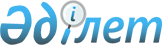 О внесении изменений в решение Уральского городского маслихата от 3 декабря 2015 года №39-4 "Об утверждении Правил и размера возмещения затрат на обучение на дому детей с ограниченными возможностями из числа инвалидов по индивидуальному учебному плану"
					
			Утративший силу
			
			
		
					Решение Уральского городского маслихата Западно-Казахстанской области от 27 апреля 2020 года № 43-5. Зарегистрировано Департаментом юстиции Западно-Казахстанской области 28 апреля 2020 года № 6205. Утратило силу решением Уральского городского маслихата Западно-Казахстанской области от 22 сентября 2021 года № 8-4
      Сноска. Утратило силу решением Уральского городского маслихата Западно-Казахстанской области от 22.09.2021 № 8-4 (вводится в действие по истечении десяти календарных дней после дня его первого официального опубликования).
      В соответствии с Законом Республики Казахстан от 23 января 2001 года "О местном государственном управлении и самоуправлении в Республике Казахстан", Законом Республики Казахстан от 11 июля 2002 года "О социальной и медико-педагогической коррекционной поддержке детей с ограниченными возможностями" Уральский городской маслихат РЕШИЛ:
      1. Внести в решение Уральского городского маслихата от 3 декабря 2015 года № 39-4 "Об утверждении Правил и размера возмещения затрат на обучение на дому детей с ограниченными возможностями из числа инвалидов по индивидуальному учебному плану" (зарегистрированное в Реестре государственной регистрации нормативных правовых актов №4192, опубликованное 5 января 2016 года в информационно-правовой системе "Әділет") следующие изменения:
      заголовок на казахском языке излагается в новой редакции, текст на русском языке не меняется;
      вступительную часть (преамбула) изложить в следующей редакции:
      "В соответствии с Законом Республики Казахстан от 23 января 2001 года "О местном государственном управлении и самоуправлении в Республике Казахстан", Законом Республики Казахстан от 11 июля 2002 года "О социальной и медико-педагогической коррекционной поддержке детей с ограниченными возможностями" Уральский городской маслихат РЕШИЛ:";
      пункт 1 на казахском языке излагается в новой редакции, текст на русском языке не меняется;
      Правила и размер возмещения затрат на обучение на дому детей с ограниченными возможностями из числа инвалидов по индивидуальному учебному плану утвержденные указанным решением изложить в новой редакции согласно приложению, к настоящему решению.
      2. Руководителю аппарата Уральского городского маслихата (С.Даулетов) обеспечить государственную регистрацию данного решения в органах юстиции.
      3. Настоящее решение вводится в действие со дня первого официального опубликования. Правила и размер возмещения затрат на обучение на дому детей с ограниченными возможностями из числа инвалидов по индивидуальному учебному плану Глава 1. Общие положения
      Настоящие Правила возмещения затрат на обучение на дому детей с ограниченными возможностями из числа инвалидов по индивидуальному учебному плану (далее - Правила) определяют порядок возмещения затрат обучение на дому детей с ограниченными возможностями из числа инвалидов по индивидуальному учебному плану и разработаны в соответствии с Законом Республики Казахстан от 11 июля 2002 года "О социальной и медико-педагогической коррекционной поддержке детей с ограниченными возможностями" и стандартом государственной услуги "Возмещение затрат на обучение на дому детей- инвалидов", утвержденным приказом Министра здравоохранения и социального развития Республики Казахстан от 28 апреля 2015 года № 279 "Об утверждении стандартов государственных услуг в социально - трудовой сфере" (зарегистрированное в Реестре государственной регистрации нормативных правовых актов № 11342) (далее – стандарт). Глава 2. Порядок и размер возмещение затрат на обучение на дому детей с ограниченными возможностями из числа инвалидов
      1. Возмещение затрат производится государственным учреждением "Отдел занятости и социальных программ" (далее - уполномоченный орган) на основании справки из учебного заведения, подтверждающей факт обучения ребенка-инвалида на дому, в размере пяти месячных расчетных показателей ежемесячно.
      2. Возмещение затрат на обучение на дому (кроме детей-инвалидов, находящихся на полном государственном обеспечении и детей инвалидов, в отношении которых родители лишены родительских прав) предоставляется одному из родителей и иным законным представителям детей инвалидов независимо от дохода семьи.
      3. Возмещение затрат производится с месяца обращения до окончания срока, установленного в заключении городской психолого - медико- педагогической консультации (далее – заключение) государственного учреждения "Отдел образования города Уральска".
      4. Выплата прекращается с месяца, в котором наступили следующие обстоятельства:
      1) окончание срока, установленного в заключении;
      2) смерть ребенка-инвалида;
      3) снятие инвалидности;
      4) в период обучения ребенка-инвалида в доме интернате или санаторной школе.
      5. Возмещение затрат на обучение на дому детей с ограниченными возможностями из числа инвалидов осуществляется согласно требованиям стандарта.
      6. Возмещение затрат на обучение на дому детей с ограниченными возможностями из числа инвалидов предоставляется за счет средств местного бюджета постоянно проживающим лицам в городе Уральск и осуществляется уполномоченным органом через банки второго уровня за счет бюджетных средств на лицевые счета получателей. Глава 3. Заключительные положения
      7. Все споры и разногласия, возникшие при назначении возмещения затрат на обучение на дому для детей с ограниченными возможностями из числа инвалидов, разрешаются в порядке, установленном законодательством Республики Казахстан.
					© 2012. РГП на ПХВ «Институт законодательства и правовой информации Республики Казахстан» Министерства юстиции Республики Казахстан
				
      Председатель сессии

В. Крылов

      Секретарь Уральского городского маслихата

А. Аубекеров
Приложение
к решению Уральского
городского маслихата
от 27 апреля 2020 года № 43-5Приложение
к решению Уральского
городского маслихата
от 3 декабря 2015 года № 39-4